Практико-ориентированное задание № 1Изготовление кормушекТребования к кормушке для птиц1. Кормушка должна быть изготовлена из экологичных материалов (пластик, металл, картон исключаются). 2. Кормушка должна быть прочной, чтобы не сломалась, если упадёт.3. У кормушки не должно быть острых краёв.4. Зерно в кормушке должно быть защищено от дождя и снега.5. Кормушка должна иметь правильный сток воды. 6. Оформление кормушки не должно отпугивать птиц (яркая окраска, шуршащие материалы могут насторожить или напугать птиц).Пример кормушки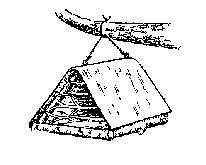 1. Сделать поддон из досок с небольшим бортиком из планок. 2. Крыша двухскатная (скаты крыши рекомендуем изготовить из вагонки; верх и низ крыши приколотить гвоздями). 3. Если используются доски, то доски скатов надо скрепить планками изнутри. 4. Изготовить подвеску из нержавеющей проволоки, при помощи которой кормушка крепится к толстому суку дерева. Все кормушки следует регулярно чистить во избежание распространения инфекции (ведь за кормом слетаются и больные птицы, и те, которые внешне выглядят здоровыми, но на деле являются переносчиками инфекции).Кормушки следует чинить перед началом зимы во избежание попадания в щель птичьих лапок.В подносе для корма следует проделать дренажные отверстия, через которые будет стекать дождевая вода. Рекомендуется передвигать кормушки на небольшие расстояния, чтобы освободить землю от мусора, который образуется естественным образом вокруг кормушки: упавший корм, помёт птиц. 